AYUDAS PARA  PERSONAL INVESTIGADOR DE  VALLADOLIDINFORME DE REINCORPORACIÓN A LA BECAINFORMA:	Que tras finalizar su interrupción temporal, D./Dª. :Con NIF/NIE:se ha reincorporado a la beca con fecha: 				En    (lugar y fecha)Firma:Departamento/Instituto LOU al que se adscribe la ayuda:Nombre y Apellidos del director/a de la beca:Vº  BºEl/la  director/a del Departamento/Instituto(Firma y sello)Fdo.: 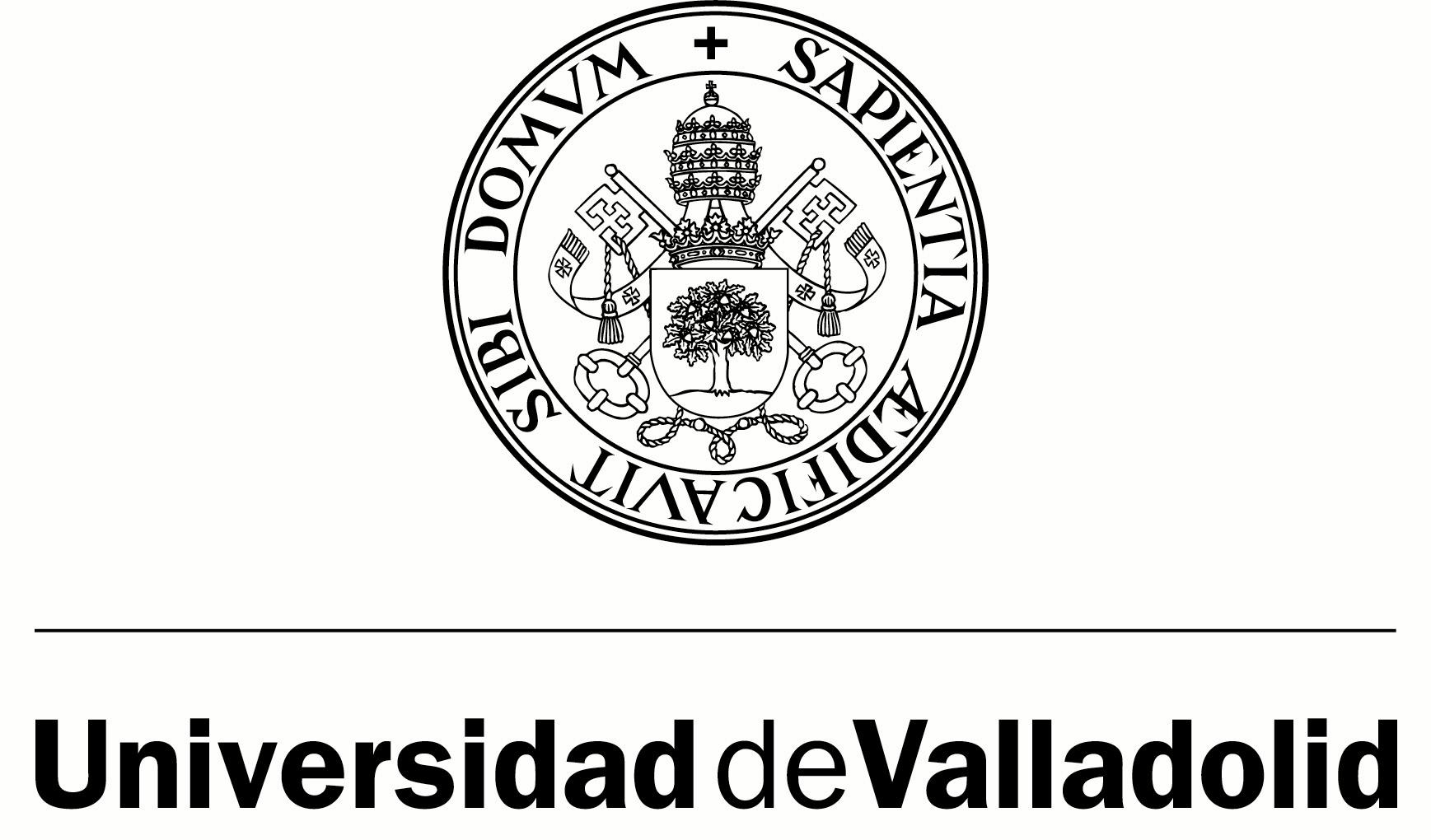 